
			EMPLOYMENT OPPORTUNITY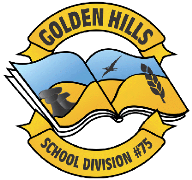 The Golden Hills School Division No. 75 invites applications for Substitute CUPE Educational Assistants to work in the Drumheller area schools.  Minimum QualificationsA high school diploma and/or Education Assistant degree Prior experience working with young childrenWillingness to work in a team atmosphereFlexibility and interpersonal skillsPlease submit your resume and supporting documents to the undersigned If you have any questions, please do not hesitate to contact Erin Campbell-Bentley at Greentree School.Erin Campbell-BentleyPrincipal Greentree  Elementary Schoolerin.campbell@ghsd75.ca